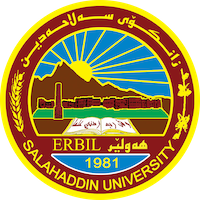 Academic Curriculum Vitae 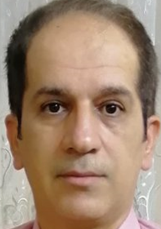 Personal Information: Hassan Ghazi KakAmeenAcademic Title: LecturerHassan.Kakameen@su.edu.krd00964-0750 482 14 65Education:B.Sc., Salahaddin University-Erbil, College of Science, Geology Department,1991.M.Sc., Salahaddin University-Erbil, College of Science, Geology Department,2004.Ph.D., Salahaddin University-Erbil, College of Science, Geology Department,2019.Employment:20-5-1995, Geology Department, College of Science, Salahaddin University-Erbil.Qualifications Pedagogy course, Salahaddin University-Erbil, 2005.Computer course, Salahaddin University-Erbil, 2010.TOEFL, 2015.Expert in field study of the NW segment of the Iraqi Zagros Fold Thrust Belt.English language course (advance level), Salahaddin University-Erbil, 2019.Teaching experience:undergraduate:                                                                                                                                           Ductile structural Geology-3rd year (Theory and practical).                                                                Brittle Structural Geology-3rd year (Theory and practical).                                                             Structural Geology- 3rd year (Theory and Practical).                                                                        Geotectonics- 4th year.                                                                                                                  Geomorphology- 2nd year (Theory and practical).                                                                                      Field Geology- 3rd year.                                                                                                                           Remote Sensing- 2rd year.                                                                                                               Crysatalography-1th year.                                                                                                                     Field Work Application Course-3rd year.Research and publicationsBALAKI, H.G. AND Omar, A. A. (2018) Clues to inferred different thrust-related fold models and thin-thick skinned tectonics within a single folded structure in Iraqi Zagros, Kurdistan region. Arabian Journal of Geosciences .11. p.1-20. DOI 10.1007/s12517-018-3605-4.                                                                               Balaki, H.G.K., Omar, A.A., 2019. Structural assessment of the Bradost and Beratstructures in imbricate and high folded zones—Iraqi kurdistan Zagros belt. Arab. J.Geosci. 12, 1–21. https://doi.org/10.1007/s12517-019-4251-1.Conferences and courses attendedFunding and academic awards Professional memberships  Geological Organization of Kurdistan.                                                                                                              Geological Society of Iraq.Professional Social Network Accounts: Research Gate.                                                                                                                                                      Google Scholar.                                                                                                                                                    Orcid.                                            